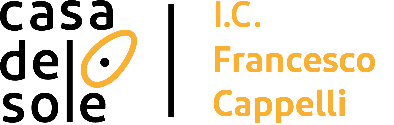 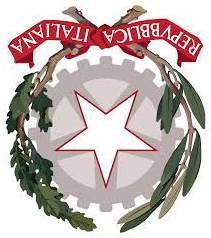 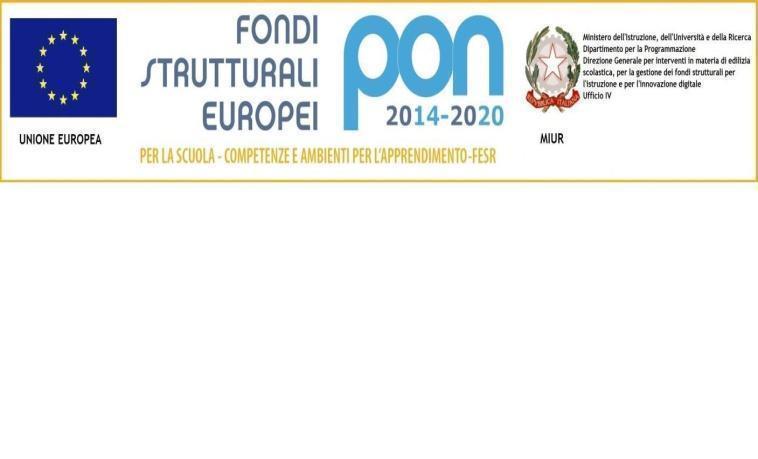 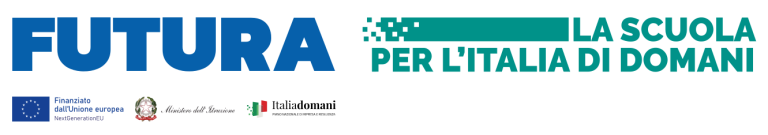 ISTITUTO SCOLASTICO COMPRENSIVO STATALE “FRANCESCO CAPPELLI”SCUOLA DELL’INFANZIA via Pontano 43/ via Mosso – 20127 MilanoSCUOLA PRIMARIA “CASA del SOLE” via Giacosa 46 –20127 MilanoSCUOLA PRIMARIA “V. RUSSO – E. PIMENTEL” via Russo 27 – 20127 Milano	SCUOLA SECONDARIA di 1° grado “CASA del SOLE” via Giacosa 46 – 20127 Milano	SCUOLA SECONDARIA di 1° grado “CASA del SOLE ex G. RINALDI” via Russo 23 – 20127 MilanoCodice univoco UF6I7B C. F. 80125690158 Cod. MIIC8DD005 - Tel. 02/884.41578 -  Fax: 02/2892800e-mail: miic8dd005@istruzione.it miic8dd005@pec.istruzione.it sito www.iccappelli.edu.it   ______________________________________________________________________________________RENDICONTAZIONE PROGETTI – AREA ORGANIZZATIVAAREA PROGETTUALE/NOME PROGETTO………………………………………………………………………..Area PTOF interessata: Docente referente del progetto:Finalità generali del progetto: Obiettivi specifici raggiunti: Obiettivi specifici da raggiungere:Numero alunni coinvolti (se previsto)Sono stati ridotti/aumentati/conservati gli obiettivi specifici dell’area di progetto/progetto:     A- aumentati	    B – ridotti	C – conservati Rispetto del cronoprogramma				Sì      -    NORisorse umane/docenti coinvolti (nominativi con indicazione dell’ordine di scuola)Risorse finanziarie utilizzate (indicare in ore di insegnamento e non insegnamento in relazione al monte ore/budget iniziale ed eventuali finanziamenti da terzi): Spazi, strumenti, materiali utilizzati: Modalità di valutazione previste:Descrizione sintetica criticità e ipotesi di miglioramentoIl/La docente……………………………………………………..